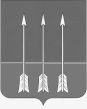 Администрация закрытого  административно-территориальногообразования  Озерный  Тверской  областиП О С Т А Н О В Л Е Н И Е10.11.2014                                ЗАТО Озерный                                               №582О внесении изменений в Реестрмуниципальных услуг ЗАТО ОзерныйТверской областиВ соответствии с Федеральным законом от 27 июля 2010 года №210-ФЗ «Об организации  предоставления государственных  и муниципальных услуг», статьей 36 Устава ЗАТО Озерный Тверской областиП О С Т А Н О В Л Я Ю:1. Раздел I «Муниципальные услуги, предоставляемые органами местного самоуправления ЗАТО Озерный Тверской области» Реестра муниципальных услуг ЗАТО Озерный Тверской области, утвержденного постановлением администрации ЗАТО Озерный от 22.05.2014 года №247 дополнить строкам 19 и 20   (Приложение).2. Контроль за исполнением настоящего постановления возложить на заместителя Главы администрации ЗАТО Озерный по общественной и экономической безопасности А.Н. Комарова.3. Постановление вступает в силу со дня подписания и подлежит опубликованию на официальном сайте ЗАТО Озерный в сети Интернет.Глава администрации ЗАТО Озерный                                     В.И. Махринская                                                                          Приложение                                                                                                                                                                                        к постановлению  администрации                                                                                                                                                                                       ЗАТО Озерный                                                                                                                                                                                       от 10 ноября 2014 г. № 582     1234567819.Выдача градостроительного плана земельного участкаОтдел по строительству и ЖКХ администрации ЗАТО Озерный   Градостроительный кодекс Российской Федерации;   Приказ Министерства регионального развития Российской Федерации от 10.05.2011 № 207 «Об утверждении формы градостроительного плана земельного участка»;   Приказ Министерства регионального развития Российской Федерации от 11.08.2006 № 93 «Об утверждении Инструкции о порядке заполнения формы градостроительного плана земельного участка»бесплатнаяПостановление администрации ЗАТО Озерный от 10.11.2014 года №580Размещено на официальном сайте ЗАТО Озерный в сети Интернет 10.11.2014 года20.Выдача разрешения на ввод объекта в эксплуатациюОтдел по строительству и ЖКХ администрации ЗАТО Озерный   Градостроительный кодекс Российской Федерации;   Постановление Правительства Российской Федерации от 24.11.2005 г. №698 «О форме разрешения на строительство и форме разрешения на ввод объекта в эксплуатацию».бесплатнаяПостановление администрации ЗАТО Озерный от 10.11.2014 года №581Размещено на официальном сайте ЗАТО Озерный в сети Интернет 10.11.2014 года